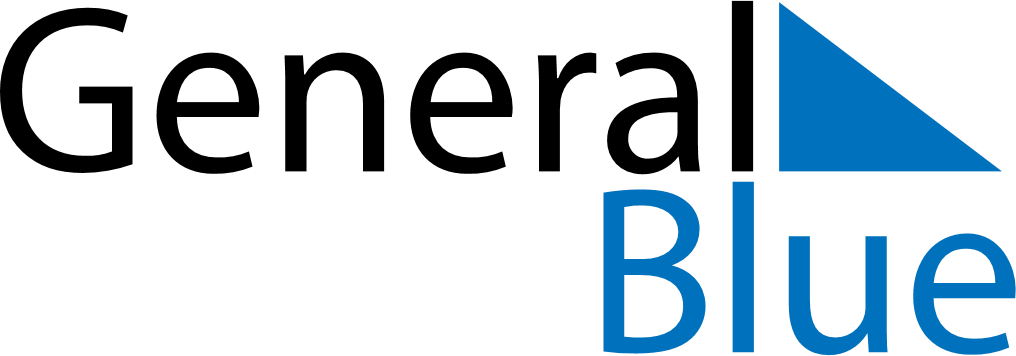 April 2028April 2028April 2028SingaporeSingaporeSUNMONTUEWEDTHUFRISAT123456789101112131415Good Friday161718192021222324252627282930